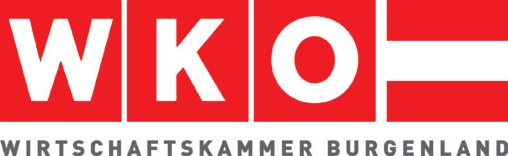 Lehrlingsstelle der                                     
Wirtschaftskammer Burgenland 
Robert Graf-Platz 1 | 7000 Eisenstadt 
T 05 90 90 7 | F 05 90 90 7 – 54 15 
E pruefung@wkbgld.at 
W wko.at/bgld/lstZustimmung zum vorzeitigen Antritt zur LehrabschlussprüfungIch erkläre mich damit einverstanden, dass mein Lehrling gem. $ 23 Abs.2a. BAG vorzeitig  zur Lehrabschlussprüfung antritt.............................................................................................................. Vorname und Zuname 		............................................................................................................. Adresse des Lehrlings 						..............................................................................................................
Lehrberuf 										Lehrzeitende________________________________         _________________________________Unterschrift und Stempel					Unterschriftdes Lehrberechtigten						LehrlingBitte beachten:Gemäß § 23 Abs. 2 BAG darf die Lehrlingsstelle bei der Zulassung zur Lehrabschlussprüfungden Prüfungstermin frühestens 10 Wochen vor Ende der Lehrzeit festsetzen. Im Abs. 2 a istfestgehalten, dass Lehrlinge, welche die Berufsschule erfolgreich abgeschlossen haben, bereits ab Beginn ihres letzten Lehrjahres zur Lehrabschlussprüfung antreten können.Hinweis für Lehrbetriebe:Gemäß § 14 Abs. 2 e Berufsausbildungsgesetz endet das Lehrverhältnis automatisch, wenn der Lehrling die Lehrabschlussprüfung erfolgreich ablegt, wobei die Endigung des Lehrverhältnisses mit Ablauf der Woche, in der die Prüfung abgelegt wird, eintritt.Das Ende der Lehrzeit hat zur Folge, dass mit darauffolgendem Montag die Behaltepflicht zu laufen beginnt und der Lehrling auch als Facharbeiter  zu entlohnen ist.Basisförderung: wenn der Antritt zur Lehrabschlussprüfung vorzeitig erfolgt, wird die Basisförderung aliquot ausbezahlt!